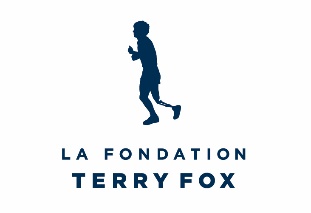 Bonjour tout le monde! Ces deux dernières années ont été éprouvantes, mais nous avons surmonté les difficultés et nous en sommes sortis plus forts que jamais, et nous revoici tous ensemble aujourd’hui, prêts à entreprendre une formidable nouvelle année scolaire. Pour bien commencer l’année, nous organisons une super Journée Terry Fox des écoles, qui aura lieu le <entrer la date>. Cet événement nous permettra non seulement de nous amuser, mais aussi de récolter des fonds pour la recherche sur le cancer. Terry Fox a placé la barre très haut lorsqu'il a amorcé son Marathon de l'espoir, déclarant : « Personne ne dira jamais de moi que j’ai abandonné. » Il n’a jamais abandonné son rêve d’un monde sans cancer, et nous n’abandonnerons pas non plus. Commençons dès maintenant à collecter des fonds. Dites à vos parents de trouver la page de collecte de fonds de notre école sur le site lajourneeterryfoxdesecoles en cherchant le nom de notre école. Vous pouvez faire un don maintenant et vous pouvez même créer des pages d’élève ou de classe. Cette année, travaillons tous ensemble pour changer la vie des personnes atteintes de cancer!Bonjour à tous les élèves de l’école (nom de l’école)! Saviez-vous que, chaque année, des gens participent à La Journée Terry Fox des écoles dans plus de 30 pays? Y compris des milliers d’écoles de tout le Canada? Cette année, notre école y participe afin que nous puissions tous unir nos efforts pour collecter des fonds pour la recherche sur le cancer et nourrir la fierté que nous entretenons pour notre école. Dans tout le pays, les écoles sont nombreuses à participer et à essayer comme Terry, depuis Terre-Neuve et les Maritimes jusqu’en Colombie-Britannique sur la côte ouest, et jusque dans les Territoires du Nord-Ouest et au Nunavut. Allez! Rendez-vous sur le site  lajourneeterryfoxdesecoles pour créer votre propre page de collecte de fonds ou pour faire un don aujourd’hui même.(Nom de l’élève), voici quelques infos. Quand Terry Fox a entrepris son Marathon de l’espoir, son but était de franchir la distance entre St. John’s, Terre-Neuve, et Vancouver, C.-B., à la course. Il a eu bien des difficultés à surmonter en cours de route, mais cela ne l’a jamais empêché de poursuivre ses efforts pour atteindre son but : collecter de l’argent pour la recherche sur le cancer. Avec notre défi « Essaie comme Terry », toi aussi tu peux te fixer des objectifs, tout comme le faisait Terry. Trouve un défi que toi et ta classe pouvez relever pour collecter de l’argent. Fixe de nouveaux objectifs et lance un défi, comme marcher un kilomètre tous les jours, commencer à tenir un journal ou lire un livre sur Terry. Crée une page de collecte de fonds en ligne sur le site lajourneeterryfoxdesecoles, ou encore, apporte à la maison des feuilles de promesses de dons et explique ton nouveau but à ta famille pour l’inciter à faire un don. En essayant comme Terry, tout est possible. Et n’oublie pas de consulter le site lajourneeterryfoxdesecoles pour avoir plus d’info.Bonjour tout le monde! Saviez-vous que quand il a entrepris son Marathon de l’espoir, Terry Fox voulait collecter un million de dollars pour la recherche sur le cancer? Depuis, tout autour de la planète, des gens ont contribué à récolter plus de 850 millions de dollars en son nom. Terry se fiait beaucoup à la couverture médiatique et utilisait des seaux vides pour collecter de l’argent comptant en courant le long des grandes routes du Canada. Aujourd’hui en 2021, nous sommes connectés plus que jamais grâce à nos téléphones et à Internet. Alors cette année, nous vous encourageons tous à faire une collecte de fonds en ligne. C’est tellement facile! Visitez le site lajourneeterryfoxdesecoles pour créer votre propre page de collecte de fonds en ligne et pensez à partager le lien vers votre page à vos amis et aux membres de votre famille pour que nous puissions récolter encore plus d’argent pour lutter contre le cancer et y trouver un remède. Je suis ici aujourd’hui pour vous annoncer que notre école participe encore cette année à La Journée Terry Fox des écoles. Au fil des ans, notre école a contribué à collecter <___ $> pour la recherche sur le cancer. Cette année, nous vous demandons d’essayer de toutes vos forces et de créer une page de collecte de fonds pour vous ou pour votre classe sur le site lajourneeterryfoxdesecoles. Vous pouvez y téléverser des images, ou même une vidéo et un message personnels, et la partager sur les médias sociaux ou par courriel. Plus vous partagerez le lien vers votre page de collecte de fonds, plus nous collecterons des fonds et plus nous pourrons aider les gens qui sont atteints de cancer. Rendez-vous sur le site Web Terry Fox et commencez à récolter des fonds dès aujourd’hui!Bonjour à tous nos élèves! Je suis ravi de vous annoncer que nous avons presque atteint notre objectif pour La Journée Terry Fox des écoles. Nous voulions vous rappeler comment faire un don sur la page de collecte de fonds en ligne de notre école. Nous avons partagé partout le lien vers la page de notre école (Facebook/Twitter/bulletin). Il ne manque que ______ $ pour atteindre notre objectif de ____ $, et nous savons que nous pouvons l’atteindre si nous y mettons tout notre cœur. Allez sur le site lajourneeterryfoxdesecoles et partagez le lien avec vos amis et votre famille pour nous aider à y arriver. Bonjour (nom de l’école). Terry Fox avait 21 ans quand il a entrepris son Marathon de l’espoir, à St. John’s, Terre-Neuve. Il a couru sous la pluie, sous la neige, sous des vents violents et sous la grêle en courant vers l’ouest, en direction de la Colombie-Britannique. Tous les jours, il se levait tôt, à 4 h, et courait 19,5 kilomètres; il prenait ensuite son déjeuner, faisait une sieste, et repartait pour encore 22,5 kilomètres. Tous les jours, pendant 143 jours. Terry a persévéré parce qu’il ressentait le besoin d’aider les gens atteints de cancer. En raison de sa détermination et de son courage, Terry Fox sera toujours pour nous un héros canadien. Pour La Journée Terry Fox des écoles, gardons son rêve vivant et aidons à recueillir des fonds en allant sur lajourneeterryfoxdesecoles! Faites un don aujourd’hui même!Bonjour tout le monde! C’est le début de La Journée Terry Fox des écoles! Terry Fox était un enfant comme les autres. Ce n’était ni le plus intelligent, ni le plus rapide, ni le plus fort, ni le meilleur athlète, mais il avait du cœur au ventre. Quand il a appris qu’il allait perdre la jambe droite à cause du cancer, il ne s’est pas laissé abattre. Il s’est plutôt laissé inspirer par d’autres enfants qui luttaient aussi contre le cancer et s’est dit qu’il fallait qu’il fasse quelque chose pour aider. C’est là qu’il a eu l’idée de traverser le Canada à la course pour collecter de l’argent pour la recherche sur le cancer. Le défi était immense, mais grâce à son courage et à sa détermination, Terry a tenu bon. En nous préparant pour notre ______ (p. ex., 14e) Journée Terry Fox des écoles, pensons à ce que Terry a voulu essayer de faire.(Pour les écoles primaires) Saviez-vous que pour l’événement Terry Fox de cette année, nous avons mis des affiches partout dans l’école pour nous rappeler de collecter des fonds pour la Fondation Terry Fox et pour la recherche sur le cancer? Allez les voir! Sur l’une de ces affiches, on voit une jeune fille qui s’appelle Eva. Eva est atteinte de leucémie aiguë lymphoblastique, qui est un cancer du sang. Elle aime le ski alpin, nager dans un lac, camper, jouer avec ses poupées Barbie et les soirées cinéma avec sa famille. Cette année, en collectant des fonds pour notre Journée Terry Fox des écoles, pensons à Eva et aux nombreux autres enfants atteints du cancer. Faisons-le pour eux.(Pour les écoles secondaires) :Saviez-vous que pour l’événement Terry Fox de cette année, nous avons mis des affiches partout dans l’école pour nous rappeler de collecter des fonds pour appuyer la recherche sur le cancer? Sur l’une de ces affiches, on peut voir un adolescent qui s’appelle Cameron. Cameron aime jouer au football et au baseball, à des jeux vidéo, s’amuser avec ses amis, camper, pêcher et jouer avec ses chats et son chien. Il a aussi un rhabdomyosarcome alvéolaire, qui est un cancer du tissu musculaire. Cette année, en collectant des fonds pour notre Journée Terry Fox des écoles, pensons à Cameron et aux nombreux autres jeunes atteints d’un cancer. Faisons-le pour eux.Bonjour tout le monde. Saviez-vous que c’est aujourd’hui que notre école commence à collecter des dons pour La Journée Terry Fox des écoles? Vous pouvez faire des dons en (ici, expliquez comment votre école collecte les dons, soit en ligne ou avec des feuilles de promesses de dons). Notre fait du jour au sujet de Terry Fox est _______ (insérez un des faits parmi ceux qui figurent ci-dessous). Aidez notre école à perpétuer l’héritage de Terry Fox. L’an dernier, nous avions récolté ___ $; je suis certain que nous pouvons faire encore mieux cette année. Rendez-vous sur le site lajourneeterryfoxdesecoles (ou sur la page de collecte de fonds de votre école) pour commencer à collecter des fonds et à faire de cette année une année record!Durant son entraînement pour le Marathon de l’espoir, Terry a parcouru plus de 5 000 km. Après avoir couru un marathon par jour pendant 143 jours, Terry s’est arrêté près de Thunder Bay, en Ontario. Son cancer avait atteint ses poumons. Quand Terry Fox a été amputé de sa jambe, il a reçu une jambe artificielle faite de fibre de verre et d’acier. À cette époque, les jambes artificielles n’étaient pas conçues pour la course, alors courir un marathon par jour était douloureux et provoquait de l’irritation. Toutefois, Terry a persévéré malgré la douleur et malgré les dures conditions météo du Canada. Au Canada, on compte 14 écoles baptisées Terry Fox, 15 autoroutes et routes, et même un mont!Le 19 septembre 1980, à l’âge de 22 ans, Terry est devenu le plus jeune Compagnon de l’Ordre du Canada lors d’une cérémonie spéciale tenue à Port Coquitlam, en Colombie-Britannique, la ville où il a grandi. Le 30 juillet 1981, un segment de 83 km de l’autoroute transcanadienne, entre Thunder Bay et Nipigon, en Ontario, a été rebaptisé Autoroute du courage Terry Fox. 